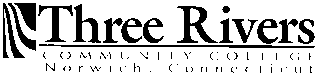 REQUEST FOR USE OF COLLEGE FACILITIES FOR INTERNAL ACTIVITIESThis request is mandatory for any internal event held at Three Rivers Community College  and should be submitted a minimum of ten (10) days in advance of the event.  Fill the form out completely and return to the Dean of Administrative Services for confirmation.  Space is not authorized until receipt of an approved copy of the form.  __________________________________________________________________________________________________Day(s) of the week:                                                                          Dates of Activity:       Room(s) Requested:       Time of Activity:      	From         	 a.m.    p.m.	To        	 a.m.    p.m.Time of Activity:      	From         	 a.m.    p.m.	To        	 a.m.    p.m.Time of Activity:      	From         	 a.m.    p.m.	To        	 a.m.    p.m.Access to Facility:      	                      From         	     a.m.   p.m.	    To        	         a.m.    p.mAccess to Facility:      	From         	 a.m.    p.m.	To        	 a.m.    p.m.Access to Facility:      	From         	 a.m.    p.m.	To        	 a.m.    p.m.__________________________________________________________________________________________________Name of College Organization:       		Telephone:  ( )     -     	Describe event to be held:       __________________________________________________________________________________________________Open to: 	 College Community only	 General Public	Number Expected       Admission or other fee?	    Yes	 No	If yes, how much?       Organization Representative who will be present to supervise event:       __________________________________________________________________________________________________Set-up Instructions – If none needed check this box .  If set up required, please indicate all items required and the number of each item desired.  List details or special instruction below:Details:	     _______________________________________________________________________________________________Food and Beverage Usage – If event involves the use of food or beverages, please describe what is planned, who will provide this food service, and who will be responsible for clean up.Details:	     __________________________________________________________________________________________________Your signature below affirms that you and your organization understand and agree to abide by all rules governing use of college facilities.Printed Name:       	Title:       	Today’s Date:  ___________________________________________________________________________________________________________________________________FOR OFFICE USE ONLYFacilities Authorized:  ________________________________	Campus:  		Food Service Authorized?    Yes    No Security				 Evening Administrator Required			 Maintenance Overtime RequiredApproval Signature:  ________________________________	Date:     /    /   Copies to:	 Originator	 Space Coordinator	 Maintenance	 Dean 	 EA Coordinator	 Purchasing	 Billing	 Scheduling	 Other:       